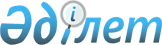 О внесении изменений в перечень товаров, в отношении которых применяются преференциальные ставки ввозных таможенных пошлин в соответствии с Временным соглашением, ведущим к образованию зоны свободной торговли между Евразийским экономическим союзом и его государствами-членами, с одной стороны, и Исламской Республикой Иран, с другой стороны, от 17 мая 2018 года, и размеров таких ставокРешение Коллегии Евразийской экономической комиссии от 21 сентября 2021 года № 122.
      В связи с принятием новой редакции единой Товарной номенклатуры внешнеэкономической деятельности Евразийского экономического союза на основе 7-го издания Гармонизированной системы описания и кодирования товаров Всемирной таможенной организации, в соответствии со статьей 2.4 Временного соглашения, ведущего к образованию зоны свободной торговли между Евразийским экономическим союзом и его государствами-членами, с одной стороны, и Исламской Республикой Иран, с другой стороны, от 17 мая 2018 года Коллегия Евразийской экономической комиссии решила:
      1. Внести в перечень товаров, в отношении которых применяются преференциальные ставки ввозных таможенных пошлин в соответствии с Временным соглашением, ведущим к образованию зоны свободной торговли между Евразийским экономическим союзом и его государствами-членами, с одной стороны, и Исламской Республикой Иран, с другой стороны, от 17 мая 2018 года, и размеров таких ставок, утвержденный Решением Коллегии Евразийской экономической комиссии от 22 января 2019 г. № 10, следующие изменения:
      а) исключить позиции согласно приложению № 1;
      б) включить позиции согласно приложению № 2;
      в) дополнить сноской со знаком "*" следующего содержания:
      "* Необходимо руководствоваться как кодом ТН ВЭД ЕАЭС, так и наименованием товара.".
      2. Настоящее Решение вступает в силу по истечении 30 календарных дней с даты его официального опубликования, но не ранее 1 января 2022 г. ПОЗИЦИИ,
исключаемые из перечня товаров, в отношении которых применяются преференциальные ставки ввозных таможенных пошлин в соответствии с Временным соглашением, ведущим к образованию зоны свободной торговли между Евразийским экономическим союзом и его государствами-членами, с одной стороны, и Исламской Республикой Иран, с другой стороны, от 17 мая 2018 года, и размеров таких ставок ПОЗИЦИИ,
включаемые в перечень товаров, в отношении которых применяются преференциальные ставки ввозных таможенных пошлин в соответствии с Временным соглашением, ведущим к образованию зоны свободной торговли между Евразийским экономическим союзом и его государствами-членами, с одной стороны, и Исламской Республикой Иран, с другой стороны, от 17 мая 2018 года, и размеров таких ставок
					© 2012. РГП на ПХВ «Институт законодательства и правовой информации Республики Казахстан» Министерства юстиции Республики Казахстан
				
      Председатель КоллегииЕвразийской экономической комиссии

М. Мясникович
ПРИЛОЖЕНИЕ № 1
к Решению Коллегии 
Евразийской экономической комиссии 
от 21 сентября 2021 г. № 122
Код ТН ВЭД
Наименование позиции
Ставка ввозной таможенной пошлины (в процентах от таможенной стоимости либо в евро, либо в долларах США)
0704 90 900 0
– – прочие
8,3
0709 40 000 0
– сельдерей прочий, кроме сельдерея корневого
0
3004 20 000 3
– – – содержащие в качестве основного действующего вещества только эритромицина основание или канамицина сульфат
4
3004 20 000 9
– – – прочие
4
3402 11 100 0
– – – водный раствор с содержанием алкил[оксиди(бензолсульфоната)] динатрия 30 мас.% или более, но не более 50 мас.%
0
3402 11 900 0
– – – прочие
0
3402 20 200 0
– – поверхностно-активные средства
0
3402 20 900 0
– – моющие средства и чистящие средства
0
3911 90 990 0
– – – прочие
6
5703 20 120 1
– – – – максимальной площадью 0,3 м2
0
5703 20 120 9
– – – – прочие
0
5703 20 180 0
– – – прочие
0
5703 20 920 1
– – – – максимальной площадью 0,3 м2
0
5703 20 920 9
– – – – прочие
0
5703 20 980 0
– – – прочие
0
5703 30 120 0
– – – в виде пластин максимальной площадью 1 м²
0
5703 30 180 0
– – – прочие
0
5703 30 820 1
– – – – максимальной площадью 0,3 м2
0
5703 30 820 2
– – – – – напечатанные
0
5703 30 820 9
– – – – – прочие
0
5703 30 880 1
– – – – напечатанные
0
5703 30 880 9
– – – – прочие
0
5703 90 200 1
– – – в виде пластин максимальной площадью 0,3 м2
0
5703 90 200 9
– – – прочие
0
5703 90 800 0
– – прочие
0
7305 12 000 0
– – прочие сварные прямошовные
5ПРИЛОЖЕНИЕ № 2
к Решению Коллегии 
Евразийской экономической комиссии 
от 21 сентября 2021 г. № 122
Код ТН ВЭД
Наименование позиции
Ставка ввозной таможенной пошлины (в процентах от таможенной стоимости либо в евро, либо в долларах США)
0704 90 800 0
– – прочие
8,3
0709 40 000 0
– сельдерей, кроме сельдерея корневого
0
3004 20 000 4
– – – содержащие в качестве основного действующего вещества только эритромицина основание или канамицина сульфат
4
3004 20 000 8
– – – прочие
4
3402 31 000 0
– – линейные алкилбензолсульфокислоты и их соли
0
3402 39 000 0
– – прочие
0
3402 50 000 0
– средства, расфасованные для розничной продажи
0
3911 20 000 0
– поли(1,3-фениленметилфосфонат)
6
3911 90 980 0
– – – прочие
6
5703 21 000 1
– – – в виде пластин максимальной площадью 0,3 м2
0
5703 21 000 2
– – – – напечатанные
0
5703 21 000 9
– – – – прочие
0
5703 29 000 1
– – – в виде пластин максимальной площадью 0,3 м2
0
5703 29 000 2
– – – – напечатанные
0
5703 29 000 9
– – – – прочие
0
5703 31 000 1
– – – из полипропилена
0
5703 31 000 2
– – – – в виде пластин максимальной площадью 0,3 м²
0
5703 31 000 3
– – – – – напечатанные
0
5703 31 000 9
– – – – – прочие
0
5703 39 000 1
– – – из полипропилена
0
5703 39 000 2
– – – – в виде пластин максимальной площадью 0,3 м²
0
5703 39 000 3
– – – – – напечатанные
0
5703 39 000 9
– – – – – прочие
0
5703 90 000 0
– из прочих текстильных материалов
0
7305 12 000 0
– – сварные прямошовные прочие
5
8524 11 003 1
– – – – для промышленной сборки моторных транспортных средств товарных позиций 8701 – 8705, их узлов и агрегатов5)
0
из 8524 11 003 9*
прочие, предназначенные для товаров товарных позиций 8701 – 8705
0
8524 12 003 1
– – – – для промышленной сборки моторных транспортных средств товарных позиций 8701 – 8705, их узлов и агрегатов5)
0
из 8524 12 003 9*
прочие, предназначенные для товаров товарных позиций 8701 – 8705
0
8524 19 003 1
– – – – для промышленной сборки моторных транспортных средств товарных позиций 8701 – 8705, их узлов и агрегатов5)
0
из 8524 19 003 9*
прочие, предназначенные для товаров товарных позиций 8701 – 8705
0
8524 91 003 1
– – – – для промышленной сборки моторных транспортных средств товарных позиций 8701 – 8705, их узлов и агрегатов5)
0
из 8524 91 003 9*
прочие, предназначенные для товаров товарных позиций 8701 – 8705
0
8524 92 003 1
– – – – для промышленной сборки моторных транспортных средств товарных позиций 8701 – 8705, их узлов и агрегатов5)
0
из 8524 92 003 9*
прочие, предназначенные для товаров товарных позиций 8701 – 8705
0
8524 99 003 1
– – – – для промышленной сборки моторных транспортных средств товарных позиций 8701 – 8705, их узлов и агрегатов5)
0
из 8524 99 003 9*
прочие, предназначенные для товаров товарных позиций 8701 – 8705
0
8529 90 103 1
– – – – для модулей подсубпозиций 8524 11 003 1, 8524 12 003 1, 8524 19 003 1, 8524 91 003 1, 8524 92 003 1, 8524 99 003 1, предназначенных для промышленной сборки моторных транспортных средств товарных позиций 8701 – 8705, их узлов и агрегатов5)
0
из 8529 90 103 9*
для модулей подсубпозиций 8524 11 003 9, 8524 12 003 9, 8524 19 003 9, 8524 91 003 9, 8524 92 003 9, 8524 99 003 9, предназначенных для товаров товарных позиций 8701 – 8705
0
8708 22 000 1
– – – для промышленной сборки моторных транспортных средств товарных позиций 8701 – 8705; для промышленной сборки узлов и агрегатов моторных транспортных средств товарных позиций 8701 – 87055)
0
8708 22 000 9
– – – прочие
0